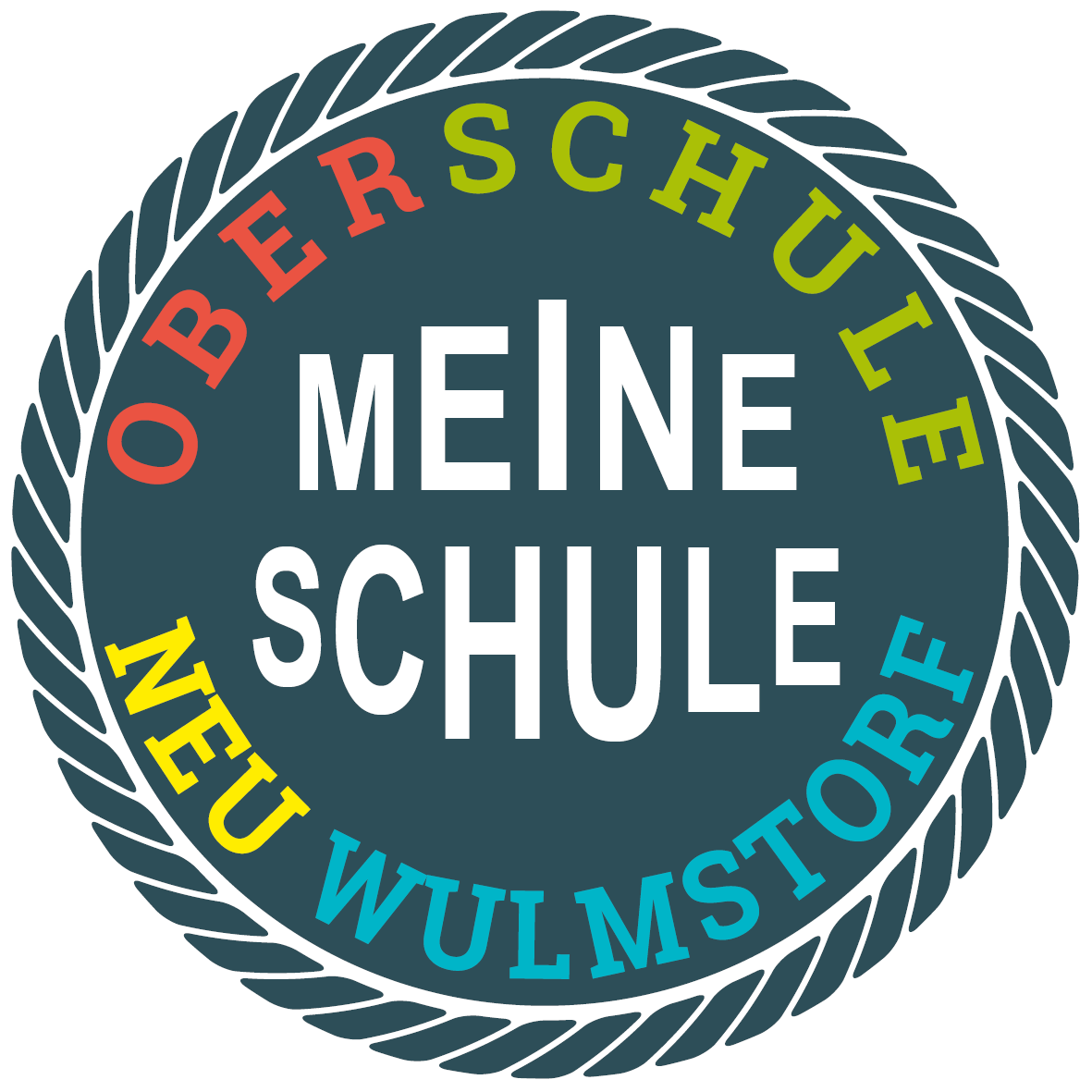 An die Eltern und Erziehungsberechtigten der Schüler und Schülerinnen der Klassen 5 bis 10Einladung zum ElternsprechtagSehr geehrte Erziehungsberechtigte,der Elternsprechtag der Oberschule Neu Wulmstorf findet wieder telefonisch statt.Montag, 14.11.2022 von 14.30 -18.30 UhrBitte füllen Sie das Terminblatt aus und geben Sie es Ihrem Kind wieder mit in die Schule. Freundliche GrüßeAnja Krippner-Oberschulleiterin-Empfangsbestätigung (zurück an den/die Klassenlehrer/in! )Die Einladung und das Terminblatt zum Elternsprechtag am 14.11.2022habe ich erhalten.Name und Klasse des KindesOrt, Datum und Unterschrift eines Erziehungsberechtigten